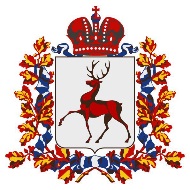 Министерство культуры Нижегородской области «Нижегородское музыкальное училище (колледж) имени М.А. Балакирева» ПОЛОЖЕНИЕ о проведении IX Всероссийского  Пасхального детского хорового фестиваля-конкурса «Звонкие голоса»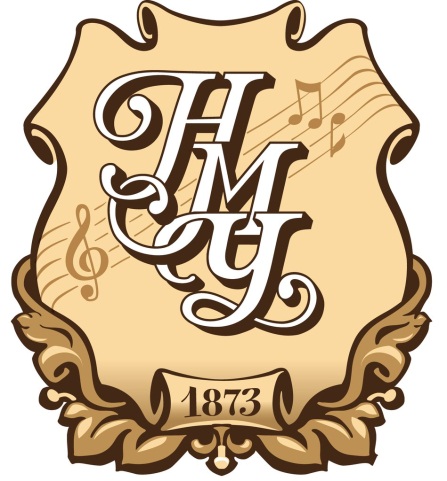 г. Нижний Новгород 29 апреля 2022 годаОбщие положенияОрганизаторами  IX Всероссийского Пасхального детского хорового фестиваля-конкурса «Звонкие голоса» (далее – Фестиваль-конкурс) выступают:Министерство культуры Нижегородской областиГосударственное бюджетное профессиональное образовательное учреждение «Нижегородское музыкальное училище (колледж) имени М. А. Балакирева»           Партнерами Фестиваля-конкурса являются  Государственное бюджетное учреждение дополнительного профессионального образования Нижегородской области «Учебно-методический центр художественного образования», Федеральное государственное бюджетное образовательное учреждение высшего образования «Нижегородская государственная консерватория им. М.И. Глинки», Нижегородская Епархия Русской Православной  Церкви и Государственное бюджетное учреждение культуры «Нижегородская государственная областная универсальная научная библиотека им. В.И. Ленина». Фестиваль-конкурс призван активизировать просветительскую деятельность в области классического ансамблевого и хорового искусства, способствовать сохранению и развитию лучших певческих традиций российской школы, повышению качества научно-методической работы, совершенствованию педагогического мастерства и обмену профессиональным опытом преподавателей различных регионов России.Цели и задачи Фестиваля-конкурсаЦели Фестиваля-конкурса: - развитие духовности и чувства патриотизма у подрастающего поколения через исполнение высокохудожественного   репертуара-  обмен творческим опытом вокальных и хоровых коллективов;- повышение престижа коллективного вокального исполнительства  и профессии дирижера;-  профессиональная ориентация отдельных участников вокальных ансамблей и хоровых коллективов;- привлечение внимания к проблемам (начального, среднего и высшего) классического музыкального образования, к сохранению певческого музыкального культурного наследия регионов России;- актуализация проблем детского и юношеского ансамблевого и  хорового исполнительства и педагогики.Задачи Фестиваля-конкурса:сохранение и развитие лучших традиций певческой исполнительской    школы;выявление и творческая поддержка молодых музыкантов, развитие их   потенциала;совершенствование   мастерства преподавателей и певцов;развитие и укрепление межрегиональных творческих связей.Номинации и участники Фестиваля-конкурсаК участию в Фестивале-конкурсе приглашаются вокальные ансамбли (от 6 человек) и хоровые коллективы академического направления,      работающие на базе  детских музыкальных школ и школ искусств; домов и Дворцов детского творчества; православных гимназий и воскресных школ. Все коллективы-участники Фестиваля-конкурса распределяются по следующим возрастным группам:младшая группа (6-9 лет);средняя   группа (10-12 лет);старшая   группа (10-17 лет);смешанная группаОтдельно оцениваются в каждой возрастной группе хоровые коллективы инструментального и хорового отделений ДМШ и ДШИ.Фестиваль-конкурс проводится в двух номинациях: «ансамблевое исполнительство» и «хоровое исполнительство» с определением победителей и призеров в каждой из возрастных групп по типу учреждения: учреждения культуры, учреждения образования, негосударственные епархиальные учреждения.Порядок проведения Фестиваля-конкурсаФестиваль-конкурс проводится     29 апреля 2022 года в один тур на базе одного из старейших музыкальных учреждений страны Нижегородского музыкального училища (колледжа) им. М. А. Балакирева.    В рамках проведения Фестиваля-конкурса запланирована   трансляция на главной странице сайта НМУ им. М. А. Балакирева nmkbalakirev.ru:    Торжественного открытия фестиваля – конкурсаПрезентации предметно-цикловой комиссии «Хоровое дирижирование» НМУ им. М.А. Балакирева         Выставки новинок нотной и методической хоровой литературы Нижегородской областной государственной универсальной научной библиотеки им. В.И.ЛенинаИтогового выступления жюри  Фестиваля-конкурсаГала-концерта победителей Фестиваля-конкурса   Фестиваль-конкурс проводится в соответствии с настоящим Положением и конкурсными требованиями к выступлениям участников.Для участия в конкурсе до 1 апреля 2022 года на адрес электронной почты: silchuk_oyu@mail.ru направляется заявка по установленной форме (см. Приложение 1) в двух электронных форматах – PDF (с подписью руководителя и печатью) и в DOC (текстовый документ, набранный в программе word без подписи и печати). Участие в Фестивале-конкурсе не предполагает каких-либо взносов (осуществляется бесплатно).   Подача анкеты-заявки в оргкомитет подтверждает согласие с условиями проведения Фестиваля-конкурса. При отсутствии подтверждения о получении заявки от организаторов Фестиваля-конкурса на указанный адрес  электронной почты, необходимо получить  его по телефону +7 9030524720 (Сильчук Ольга Юрьевна, председатель  предметно-цикловой комиссии «Хоровое дирижирование» НМУ им. М. А. Балакирева), по указанному номеру можно получить любую необходимую информацию о Фестивале-конкурсе.Фестиваль-конкурс проводится в дистанционной форме, вместе с заявкой необходимо прислать   видеозаписи    конкурсной программы (желательно не старше 1 января 2021года), каждое произведение одним файлом в формате МР4.   Требования к программеДля участия в конкурсе вокальные ансамбли и хоры готовят записи двух произведений светлого жизнеутверждающего характера. Исполнение  духовных сочинений  и  произведений a’cappella не является обязательным условием, но   приветствуется.Подведение итогов Фестиваля-конкурса, награждение победителейКаждый коллектив получит диплом участника   Фестиваля-конкурса.Коллективы-победители Фестиваля-конкурса определяются во всех номинациях и награждаются дипломами соответствующих степеней с присвоением званий Лауреата и Дипломанта.Жюри имеет право определить Гран-при Фестиваля-конкурса, отметить дипломами (грамотами) концертмейстеров, а также присудить специальные призы в каждой номинации.Все дипломы  будут отправлены участникам фестиваля-конкурса в электронном виде.Состав оргкомитета Фестиваля-конкурсаЖюри Фестиваля-конкурсаДля оценки выступлений участников в рамках Фестиваля-конкурса формируется жюри, в состав   которого входят преподаватели ведущих  музыкальных  учебных заведений начального, среднего и высшего профессионального образования:профессор кафедры хорового дирижирования Нижегородской государственной консерватории им. М.И. Глинки Дурандин Вадим Вячеславович – председатель жюрихудожественный руководитель муниципального камерного  хора «Нижний Новгород», доцент Санкт-Петербургской  государственной консерватории им. Н.А. Римского-Корсакова и Нижегородской государственной консерватории им. М.И. Глинки, профессор Санкт-Петербургского государственного института культуры, председатель Нижегородского отделения ВХО, член Ассоциации народных и хоровых коллективов РМС Стольников Иван Михайлович – член жюри     руководитель Лауреата международных и Всероссийских конкурсов концертного хора, преподаватель Нижегородского музыкального училища им. М.А. Балакирева    Понюхова Елена Валерьевна – член жюрируководитель Лауреата Международных и Всероссийских конкурсов хора «Радость», преподаватель детской музыкальной школы № 3 г. Нижнего Новгорода, Заслуженный работник культуры России Пронина Лиля Даниловна – член жюриЖюри определяет победителей во всех номинациях, так же оставляет за собой право не присуждать призовые места в отдельных номинациях.Решения жюри являются окончательными и пересмотру не подлежат.    Приложение к Положению IX Всероссийского       Пасхального детского хорового фестиваля-     конкурса «Звонкие голоса»         Заявка коллектива-участника IX Всероссийского Пасхального детского хорового фестиваля-конкурса «Звонкие голоса»Подпись руководителянаправляющей организации _________________________/______________/МП___   ______________ 2022 годКораллов Игорь Владимирович– Директор ГБПОУ «Нижегородское музыкальное училище им. М. А. Балакирева», Заслуженный артист России, профессор;Шоронова Ирина Юрьевна– Заместитель директора по учебно-методической работе ГБПОУ «Нижегородское музыкальное училище им. М. А. Балакирева»;Сильчук                                      Ольга Юрьевна_Председатель предметно-цикловой комиссии «Хоровое дирижирование» ГБПОУ «Нижегородское музыкальное училище им. М. А. Балакирева»;Зайцев Вадим Борисович– Заместитель директора по АХЧ ГБПОУ «Нижегородское музыкальное училище им. М. А. Балакирева»;Горшкова Наталья Геннадьевна_Заведующая информационным отделом ГБПОУ «Нижегородское музыкальное училище им. М. А. Балакирева».Название коллектива Количество участниковНоминация Фестиваля-конкурса (ансамблевое или хоровое исполнительство, для хоровых коллективов ДМШ и ДШИ еще необходимо указать хоровое или инструментальное отделение)Возрастная группаНазвание и адрес учебного заведения, телефон, факсФамилия, имя, отчество, звания руководителя коллектива. Контактный телефон, e-mailФамилия, имя, отчество, звания концертмейстера. Контактный телефонИсполняемая программа, хронометраж каждого произведения